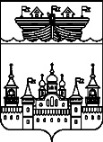 ЗЕМСКОЕ СОБРАНИЕ ВОСКРЕСЕНСКОГО МУНИЦИПАЛЬНОГО РАЙОНА НИЖЕГОРОДСКОЙ ОБЛАСТИРЕШЕНИЕ29 ноября  2019 года	№122Об утверждении прогнозного плана (программы) приватизации муниципального имущества Воскресенского муниципального района Нижегородской области на 2020 годВ соответствии с Федеральным законом от 21.12.2001 № 178-ФЗ «О приватизации государственного и муниципального имущества», Постановлением Земского собрания Воскресенского района Нижегородской области от 28.02.2019 года № 12 «Об утверждении Положения о приватизации муниципального имущества Воскресенского муниципального района Нижегородской области»,Земское собрание района решило:1.Утвердить прилагаемый прогнозный план (Программу) приватизации муниципального имущества Воскресенского муниципального района Нижегородской области на 2020 год.2.Установить, что в прогнозный план (Программу) приватизации муниципального имущества Воскресенского муниципального района Нижегородской области на 2020 год по мере необходимости могут вноситься изменения и дополнения.3.Опубликовать данное решение в районной газете «Воскресенская жизнь».4.Контроль за исполнением настоящего решения возложить на постоянную комиссию Земского собрания района по бюджетной, финансовой и налоговой политике (Бородин Е.А.), Комитет по управлению муниципальным имуществом Воскресенского муниципального района Нижегородской области (Д.В.Миронов).Заместитель председателя                             Глава местногоЗемского собрания района                            самоуправления района                            М.С.Горячкина					Н.В.ГорячевПриложениек решению Земского  собранияВоскресенского муниципального районаНижегородской областиот 29.11.2019 №122Прогнозный план (Программа)приватизации муниципального имуществаВоскресенского муниципального района на 2020 год№Наименование объектаАдресГод вводаОбщая пло-щадь кв.м.% физ. изно-саОстаточ-ная балнсоваястои-мость (тыс.р)Рыноч. ст-ть тыс.р1Здание школыНижегородская область, Воскресенский район, с.Большое Иевлево, ул.Молодежная, дом 331924266,4100%----2Здание детского садаНижегородская область, Воскресенский район,д.Попово, ул.Новая, дом 151970612------3Помещение (библиотека)Нижегородская область, Воскресенский район, с.Воздвиженское, ул. Ленина, д. 61. пом. 21917160--122,2--4Нежилое здание (котельная)Нижегородская область, Воскресенский район, с.Владимирское, ул.Культуры, дом 191982206,9------5Нежилое здание (школа)Нижегородская область, Воскресенский район, д.Марфино, ул.Полевая, дом 2 1981334,219%153,0--6Нежилое здание (котельная)Нижегородская область, Воскресенский район, д.Марфино, ул.Полевая, дом 2 А199220,722%----7Нежилое здание (основная школа)Нижегородская область, Воскресенский район, с.Докукино, ул.Центральная, дом  64 А1964335,3------8Нежилое здание (начальная школа)Нижегородская область, Воскресенский район, с.Докукино, ул.Центральная, дом  64 Б1967117,1--1,7--9Нежилое здание (школьная столовая)Нижегородская область, Воскресенский район, с.Докукино, ул.Центральная, дом  64 В197092,9--25,1--10Административное здание (нежилое)Нижегородская область, Воскресенский район, пос. Руя, ул. Полевая, д. 51955177,825%131,2--11Нежилое здание (учебный корпус №3)Нижегородская область, Воскресенский район, пос. Руя, ул. Полевая, д. 5 «Д»1955629,728%367,1--12Нежилое здание (учебный корпус № 4)Нижегородская область, Воскресенский район, пос. Руя, ул. Полевая, д. 5 «Е»1955703,219%835,3--13Нежилое здание(мастерская) Нижегородская область, Воскресенский район, пос. Руя, ул. Полевая, д. 5 «Г»19551111,939%629,8--14Нежилое здание  (объект общественного питания)Нижегородская область, Воскресенский район, пос. Руя, ул. Полевая, д. 5 «Б»1955321,232%247,3--15Нежилое здание (гараж)Нижегородская область, Воскресенский район, пос. Руя, ул. Полевая, д. 5 «З»1972452,025%148,6--16Нежилое здание (склад)Нижегородская область, Воскресенский район, пос. Руя, ул. Полевая, д. 5 «Ж»1955157,122%83,5--17Нежилое здание (котельная)Нижегородская область, Воскресенский район, пос. Руя, ул. Полевая, д. 5 «В»1955272,334%206,4--18Сооружение(Теплотрасса)Нижегородская область, Воскресенский район, пос. Руя, ул. Полевая1960663 м.------19Пожарный резервуарНижегородская область, Воскресенский район, п.Руя, ул.Полевая195525 куб. м.------20Нежилое здание (котельная)Нижегородская область, Воскресенский район, р.п..Воскресенское, пер. Больничный, д. 5а1969223,7------21Нежилое здание (котельная)Нижегородская область, Воскресенский район, р.п. Воскресенское, пер. Школьный, д. 71991184,2------